 КАРАР                                                                                       РЕШЕНИЕО внесении изменений в решение Совета сельского поселения Богдановский сельсовет муниципального  района от 21.10.2015г. № 16 «Об установлении земельного налога»       На основании протеста прокуратуры № 3д-2016/463 от 29.02.2016,  Совет сельского поселения Богдановский сельсовет муниципального  района Миякинский район Республики Башкортостан Р Е Ш И Л:	1. В абзаце 4 п.3 решения Совета изложить в следующей редакции: налог подлежит уплате налогоплательщиками - физическими лицами в срок не позднее 1 декабря года, следующего за истекшим налоговым периодом. 	2. Решение вступает в силу со дня его подписания.	3. Обнародовать данное решение в здании Администрации сельского поселения Богдановский сельсовет муниципального района Миякинский район Республики Башкортостан и разместить на официальном сайте.                         Глава сельского поселенияБогдановский сельсовет                                  З.Ф.Амировас. Богданово№36 15  марта 2016 годаБашkортостан РеспубликаhыМиеке районы муниципаль районынын Богдан ауыл советы ауыл билемеhе Советы452071, Миеке районы, Богдан ауылы, Яны урам, 26тел. 3-14-43, 3-14-23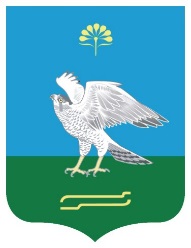 Республика БашкортостанСовет сельского поселения Богдановский сельсовет муниципального района Миякинский район452071, Миякинский район, с. Богданово, ул. Новая, 26тел. 3-14-43, 3-14-23